Teaching and Learning CenterRoundtableApril 10, 201411:45 amModerators:  	Norah Kerr-McCurryAttendees:	Norah Kerr-McCurry, director of the TLC, welcomed everyone.   She then introduced Michael Qaissaunee, Chair and Professor, Engineering and Technology, who is working on a $900,000 National Science Foundation grant.  Jonathan Shaloum, Instructional Designer, is working with Mike along with support from Maria Breger, Web/Graphic Design Coordinator.  The topic for the Roundtable is Imagine a textbook that students don’t just read, they experience. Brookdale’s E-Mate project calls to develop a reusable framework that educators can utilize to create their own e-books.Mike introduced himself and noted that his background is in mechanical engineering.  When addressing today’s technology and future innovations in the technology field, Mike quotes Wayne Gretsky (hockey):  ”Skate to where the puck is going to be”.  That is, look ahead in this rapidly changing technology field.  He explained that he is in the second year of a three- and went on to discuss the background and reason for e-books and his part in the grant.  The cost of a hard cover engineering book, for example, can run $250.00.  Some students may have to choose between tuition or textbook.  He noted that one of his students has managed to find a pdf on the Internet of any textbook that he has needed for his courses.  Mike also explained that today’s textbooks can have stale content and may not be engaging for students.  Thus, content creators are doing it themselves.  As a side note, he informed the group that Cengage has filed for bankruptcy.  Mike attended a cyber learning conference in Palo Alto.  Using an iPad that was mirrored on the screen, Mike demonstrated some of the applications and learning objects that can be used in e-books to encourage interactive learning.  He envisions Brookdale building a library of resources that can be used to create e-books.  He advised targeting key topics that students may be having trouble with and said he would be happy to help and share whenever possible.  He also suggested that this would be a good idea for a sabbatical. Mike continued:Two types of e-books that can be createdGreen field:  content doesn’t exist and is built from scratch, with interactivity at the forefrontBrown field:  content that already exists and is converted to an e-book with interactivity addedExamples of interactive elements in e-booksVideos embedded in the e-book (some YouTubes cannot be embedded3-D models that can be rotatedWord puzzlesMind mapsWhite board can be used to fill in blanks to identify parts of an object and then the result emailed to the instructorTools including several types of calculatorsReview and assessment – flash cards, study tools, quiz tools with audio and visual componentsInteractive TimelinesFaculty members joined in the discussion at this point of the meeting:Oly Malpica Proctor, Math, would be interested in creating a packet in Canvas for Math and would like to meet with Mike and Jonathan to explain what she wants and how students would be able to go in by topic to learn a math concept using interactive learning objects.  Oly suggested that the TLC set up workshops for faculty.Victor Catalano, Chemistry, inquired about the cost for e-books in the future.  Mike felt that they would be free or there would be a nominal fee charged.Jim Cody, English, worked with the TLC on Dante’s Inferno which was created in Flash.  Flash is a battery drain on mobile devices and faculty were advised to also avoid Java.  Mike suggested that recreating Dante’s Inferno would be a good project.  It would be created using using HTML and then put it in Canvas.   Jim also added that he could use interactive learning objects in his ENGL 121 in relation to citations in research writing.Jeanne Vloyanetes, Library, had Mike bring up the library site and she explained the resource shown below (located on the left side of the library page).  The library has paid Oxford University Press for a one-year subscription and she encouraged faculty to explore the resource.Very Short Introductions

Great news! We now have full access to the Very Short Introductions Online. This collection offers concise introductions to a diverse range of subject areas.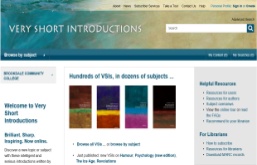 Linda Wang, Math, asked, “Are the publishers worried?”  Mike confirmed that “Yes, they are scared to death.”  He also explained that the sales people are worried about their jobs and he feels that the publishers are not doing anything new or dynamic; therefore, changes have to be made.Mike concluded the Roundtable mentioning that he, Kelly Parr and Jonathan will be presenting at Scholars Day.  In the fall, there will be face-to-face presentations and a webinar on e-books.  He said, “It’s nice to have money” and dissemination of information on this topic is part of the grant.  He plans to apply for another three-year grant to push out this information and teach others across the country.Roundtables will resume in the fall.Breger, MariaCatalano, VicChudnick, SteveCody, JimDeCosta, GeneHuang, HanliKaufman, SyndeMartin, CateNing, HaroldProctor, OlyRaghunandan, SamidheniQaissaunee, MikeShaloum, JonathanVloyanetes, JeanneWang, Linda